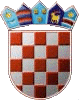 REPUBLIKA HRVATSKAKARLOVAČKA ŽUPANIJAGRAD DUGA RESAGRADSKO VIJEĆEKlasa: 602-01/15-01/03Ur. broj: 2133/03-03/01-17-Duga Resa, _______  2017.Na temelju članka 143. stavak 6. Zakona o odgoju i obrazovanju u osnovnoj i srednjoj školi (NN br. 87/08, 86/09, 92/10, 105/10, 90/11, 5/12, 16/12, 86/12,126/12 i 94/13,152/14, 07/17) i članka 46. Statuta Grada Duge Rese (Službeni Glasnik Grada Duge Rese broj 2/13,1/15,6/17) Gradsko vijeće Grada Duge Rese na sjednici održanoj dana _____  2017. godine donijelo jeP R O G R A Mjavnih potreba u školstvu - iznad standardaGrada Duge Rese za 2018. godinuOPĆE ODREDBEČlanak 1.Program javnih potreba u školstvu – iznad standarda Grada Duge Rese za 2018. godinu (u daljnjem tekstu: Program) utvrđuje djelatnosti, poslove i aktivnosti u školstvu koji su od interesa za Grad Dugu Resu za čije se provođenje financijska sredstva osiguravaju u Proračunu Grada Duge za Rese 2018. godinu.Provedene mjere i aktivnosti su iznad standarda propisanog Zakonom o odgoju i obrazovanju u osnovnoj i srednjoj školi (Narodne novine broj 87/08, 86/09, 92/10, 105/10, 90/11, 5/12, 16/12, 86/12, 126/12 i 94/13, 152/14, 07/17).Članak 2.Program javnih potreba u školstvu iznad standarda poticajni je program kojem je cilj unapređenje osnovnoškolskog i srednjoškolskog sustava Grada Duge Rese koji se realizira kroz:prijevoz učenika osnovnih škola,prijevoz učenika srednjih škola,unapređenje standarda objekata u kojima se odvija odgojno-obrazovni rad,sufinanciranje izgradnje, dogradnje i rekonstrukcije školskog prostora i opremanje školskih ustanovaProgramom će se omogućiti i realiziranje cilja unapređenja sustava visokog obrazovanja i pomaganja studentima s područja Grada Duge Rese u njihovoj obrazovnoj pripremi za tržište rada:stipendiranje i kreditiranje studenata sa područja Grada Duge Rese,stipendiranje učenika srednjih škola koji se školuju za deficitarna zanimanjajednokratne novčane potpore darovitim studentima i učenicima.Članak 3.Za realizaciju djelatnosti iz članka 2. Programa osiguravaju se sredstva ProračunaGrada za 2018. godinu u ukupnom iznosu od 751.900,00 kn i to:iznos od 92 .000,00 kuna za prijevoz učenika osnovnih škola,iznos od 155.800,00 kn za prijevoz učenika srednjih škola,iznos od 95.000,00 kuna za stipendiranje studenataiznos od 7.000,00 kuna za novčane potpore darovitim studentima i učenicimaiznos od 20.000,00 kuna za studentske kredite i zajmoveiznos od 9.000,00 kuna za stipendije ućenicima za deficitarna zanimanjaiznos od 100,00 kn za izgradnju sportske dvorane OŠ Ivan Goran Kovačićiznos 373.000,00 kn za opremanje i informatizaciju školaSTIPENDIRANJE STUDENATAČlanak 4.Grad Duga Resa osigurava sredstva za stipendiranje studenata sa područja Grada Duge Rese iz proračuna Grada za 2018. godinu. Sredstva su planirana u iznosu od 95.000,00 kuna.Postupak, uvjeti za ostvarivanje prava na stipendije Grada Duge Rese, način dodjele stipendija detaljnije su regulirani Pravilnikom o stipendiranju studenata i odobravanju jednokratnih potpora darovitim studentima (Službeni Glasnik Grada Duge Rese broj ___).Ugovorom o stipendiji kojeg zaključuju Grad Duga Resa kao davatelj i student kao primatelj stipendija, uređuju se sva međusobna prava i obveze.STIPENDIRANJE UČENIKA SREDNJIH ŠKOLA KOJI SE ŠKOLUJU ZA DEFICITARNA ZANIMANJAČlanak 5.Grad Duga Resa u 2018. godini osigurava sredstva u iznosu od 9.000,00 za stipendiranje učenika srednjih škola s područja Grada Duge Rese, a koji se školuju za deficitarna zanimanja. Deficitarna  zanimanja su za Karlovačku županiju pobrojena u Preporuci Hrvatskog zavoda za zapošljavanje za obrazovnu upisnu politiku i politiku stipendiranja, a koja se donosi za svaku kalendarsku godinu  Postupak, uvjeti za ostvarivanje prava na ovu stipendiju kao i način dodjele stipendije detaljnije su regulirani Odlukom o stipendiranju učenika srednjih škola koji se školuju za deficitarna zanimanja (Službeni glasnik Grada Duge Rese br. 9/17)NOVČANE POTPORE DAROVITIM STUDENTIMA I UČENICIMAČlanak 6.Gradonačelnik Grada Duge Rese temeljem Pravilnika o studentskim stipendijama i odobravanju jednokratnih potpora studentima i učenicima (Službeni glasnik Grada Duge Rese br. ___) može donijeti Odluku o dodjeli jednokratnih novčanih potpora studentima i učenicima za izuzetan uspjeh tijekom školovanja, studentima i učenicima koji žive u posebno teškim materijalnim uvjetima, studentima i učenicima koji ostvare uspjeh iz znanstvenog, umjetničkog i sportskog područja te studentima  i učenicima za sufinanciranje dopunskog obrazovfanja, naročito u inozemstvuSredstva su planirana u iznosu od 7.000,00 kuna.STUDENTSKI KREDITI I ZAJMOVIČlanak 6.Grad Duga Resa osigurava sredstva za kreditiranje studenata preddiplomskih, diplomskih i poslijediplomskih studija iz proračuna Grada za 2018 .godinu.Uvjeti, kriteriji i postupak za dodjelu i korištenje kredita za kreditiranje studenata sa prebivalištem na području Grada Duge Rese utvrđuju se Pravilnikom o kreditiranju studenata preddiplomskih i diplomskih studija (Službeni glasnik Grada Duge Rese broj 2/08 i 10/08), u daljnjem tekstu „Pravilnik“.Grad Duga Resa i odabrana banka (Zagrebačka banka d.d.) za kreditiranje studenata sukladno „Pravilniku“ međusobna prava i obveze regulirali su Sporazumom o poslovnoj suradnji i Dodatkom sporazuma o suradnji iz 2008.g.Zagrebačka banka d.d. kao davatelj kredita i student kao korisnik kredita zaključuju posebni Ugovor o dodjeli kredita sukladno posebnoj Odluci Gradonačelnika o dodjeli kredita.Pravilnikom o kreditiranju studenata preddiplomskih i diplomskih studija utvrđuju se dvije vrste kredita:kredit za pokriće osnovnih troškova studiranja redovnih studenatakredit za pokriće troškova školarina.Grad Duga Resa subvencionira troškove naknade za iskorištena sredstva i kamate u visini redovne kamatne stope.Planirana sredstva za kreditiranje studenata sa područja Grada Duge Rese predviđena su u iznosu od 20.000,00 kuna.PRIJEVOZ UČENIKA OSNOVNIH ŠKOLAČlanak 7.Grad Duga Resa osigurava sredstva iz Proračuna Grada za prijevoz učenika osnovnih škola „Vladimir Nazor“ i „Ivan Goran Kovačić“ sa područja Grada Duge Rese kojima je udaljenost od kuće do škole manja od 3 km (za razrede od I. do IV.) odnosno 5 km (za razrede od V. do VIII.).Usluge prijevoza učenika osnovnih škola „Vladimir Nazor“ i „I.G.Kovačić“- iznad standarda za šk.god. 2017./18., povjeravaju se prijevozniku Autotransportu Karlovac d.d., a sve temeljem Ugovora za vršenje usluge prijevoza učenika osnovnih škola kojima je Karlovačka županija osnivač – Osnovnu školu Vladimir Nazor Duga Resa i Osnovnu školu Ivan Goran Kovačić Duga Resa, odnosno Aneksa I istog Ugovora zaključenog između Karlovačke županije i  Čazmatrans Prometa  d.o.o. Prijevoznik Autotransport Karlovac d.d. i Grad Duga Resa zaključuju Ugovor o obavljanju prijevoza učenika osnovnih škola na području Grada Duge Rese kojim se reguliraju prava i obveze ugovornih strana.Škole dostavljaju popise učenika sa podacima o broju, imenu i prezimenu, razredu, relaciji i udaljenosti (ovjerenih potpisom ravnatelja i pečatom škole) Gradu i autoprijevozniku koji na temelju popisa izdaje mjesečne učeničke karte.Sredstva planirana za prijevoz učenika osnovnih škola sa područja Grada Duge Rese iznose 92.000,00 kuna godišnje. Sredstva će se doznačavati temeljem računa Autotransporta d.d. Karlovac.PRIJEVOZ UČENIKA SREDNJIH ŠKOLAČlanak 8.Odlukom Vlade RH o kriterijima i načinu financiranja troškova javnog prijevoza redovitih učenika srednjih škola u razdoblju za školsku godinu 2017./2018. (NN br. 78/17) utvrđeni su  kriteriji i način sufinanciranja, odnosno financiranja troškova javnog prijevoza redovitih učenika srednjih škola za razdoblje školske godine 2017./2018. Temeljem iste Odluke Vlade RH osigurana su sredstva iz državnog proračuna u iznosu od 75% unutar limita utvrđenog istom Odlukom (vlak i autobus).Preostalih 25% unutar limita utvrđenog od strane Vlade RH, sufinancirati će Karlovačka županija i Grad Duga Resa u jednakim omjerima, odnosno svaki sa 12,5 %. Grad Duga Resa sufinancirat će i dodatnih 5% razlike od limita utvrđenog Odlukom Vlade do pune ekonomske cijene karte za prijevoz učenika autobusom.Grad Duga Resa će u školskoj godini 2017./2018. za sufinanciranje troškova prijevoza učenika srednjih škola sa područja Grada Duge Rese osigurati sredstva u iznosu od 155.800,00 kuna za cca 250 učenika.OPREMANJE I INFORMATIZACIJA ŠKOLAČlanak 9.U Proračunu Grada Duge Rese za 2018.  godinu sredstva u iznosu od 373.000,00 kn osigurana su za nabavu informatičke i druge opreme za škole na području Grada.ZAVRŠNE ODREDBEČlanak 10.Ovaj Program stupa na snagu osmog dana od dana objave u „Službenom glasniku Grada Duge Rese“, a primjenjuje se od 01.01.2018. godine.PREDSJEDNIK GRADSKOG VIJEĆA      Ivan Moguš